Vernon Elementary School3665 Roche AvenueVernon, Florida 32462Phone (850)535-2486   Fax (850)535-1437Website: http://ves.wcsdschools.com Academic Excellence Is Our Ultimate Goal!!!VES Mission: Vernon Elementary School is committed to personal and academic excellence for all students.VES Vision: Vernon Elementary School will provide students the highest quality education possible, with the resources necessary, so they can achieve their maximum potential and become knowledgeable, responsible, and competent citizens.March 16, 2018IMPORTANT DATES: March	                        19-23		Spring Break (No School)March	                             29		Field Day (K-2)March 	                             30		Field Day (3-5)March		                 30		Kindergarten Egg HuntMarch 		                 30		2nd Grade Field Trip -  Pirate Ship	April 			       4		4th Grade BiophiliaApril			       4		Report Cards go homeApril		                   6		Spring Fling 5pm-8pmApril			       6		Zoo World Field Trip (VPK, PK)April 			     13		1st Grade Field Trip – Captain Anderson’s Safari Boat Ride	April			     23		5th Grade Tropicana Speech @ 8:30 in the LibraryApril			     27		3rd Grade Field Trip - WonderWorksApril                                 20 		Progress Reports go homeVisitors and Lunch: Visitors will be asked for I.D. and matched with the emergency card of the child/children in which they are visiting for lunch. Parents are welcome to send a note verifying that visitors can come eat with their child if they are not on the emergency card.PARENTS: FOR THE SAFETY OF YOUR CHILDREN-----BUS NOTES OR BUS CHANGES WILL NOT BE TAKEN OVER THE PHONE. YOU WILL NEED TO SEND A NOTE WITH YOUR CHILD, EMAIL OR FAX NOTE TO THE OFFICE.  PLEASE CALL THE OFFICE BY 2:00 PM TO CONFIRM THAT YOUR NOTE WAS RECEIVED.   Also, all visitors must report to the office for a visitor’s badge before entering campus.  Contact information to email notes to office staff:  Tammy.Coatney@wcsdschools.com; Brandi.Jackson@wcsdschools.com; and Sandra.Brown@wcsdschools.com Fax Number (850) 535-1437.Spelling Bee Winners:1st Grade:  1st place Georgia Locke; 2nd place Sophia Grantham; 3rd place Karmen Smith2nd Grade:  1st place Zackary Wicker; 2nd place Christian Burger; 3rd place Emma Hall3rd Grade:  1st place Gabriel Holden; 2nd place Daniel Goswick; 3rd place Landon Hutchcraft4th Grade:  1st place Jackson Harris; 2nd place Alyric Hooks; 3rd place Cole MorrisonSecond grade will be going to Panama City to explore the Pirate Ship on March 30th. The cost is $10. Your child should've come home with a permission letter this week. Please turn that in to your child's teacher before March 29th. Birthday Wishes: Shelby Duboise, Ebony Redmon, Marjorie Brock, Zoey Nesbit, Micah Brown,Payton Edenfield, Remington Scott-Gray, Ansley Pedigo, Dylan Wells, Patrick Zurawski, Alanna JohnsonShania Gibson, Matthew Carroll, Daniel Thompson, Korben O’Connor, Loveah Miller, Ashton DeasAdan Lyon, Kayden Harris, Liem NelsonCheek cheers will be on sale the week following Spring Break to wear to Field Day.  They will be 50 cents each.  Look for an order form to come home Monday, March 26th. Orders should be returned by Wednesday, March 28th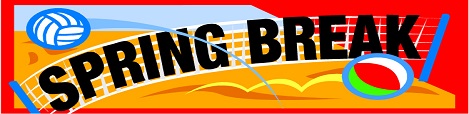 ​